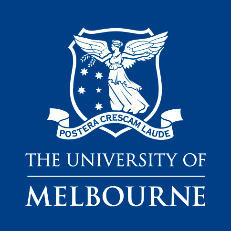 health & safetypersonal emergency evacuation planIf an occupant of your building requires assistance in the event of evacuation, please use this form.Occupant’s Name:      Location:Building/Facility:      Floor:      Room Number:      Is there an assistance animal involved?	   Yes	   NoAre you trained in the emergency response procedures?	   Yes	   NoCan you be notified of an emergency with existing building emergency systems?	   Yes	   NoIf “No” a suitable alternative method for notification will be: Type of assistance required, please list:Equipment required for evacuation:Egress procedure:Designated assistants and contact details Designated assistants and contact details Designated assistants and contact details Name:Name:Name:Phone:Phone:Phone:Mobile:Mobile:Mobile:Designated assistants trained in the evacuation equipmentDesignated assistants trained in the evacuation equipment	   Yes	   NoAre your designated assistants trained in the emergency response procedures (including the evacuation procedures)?Are your designated assistants trained in the emergency response procedures (including the evacuation procedures)?	   Yes	   NoAre your designated assistants trained in the use of evacuation equipmentAre your designated assistants trained in the use of evacuation equipment	   Yes	   NoInsert diagrams of preferred routes for assisted evacuation if required:Insert diagrams of preferred routes for assisted evacuation if required:Insert diagrams of preferred routes for assisted evacuation if required:Issue date:       Review date:       Review date:       Occupant Signature:Occupant Signature:Date:      Chief Warden Signature:Chief Warden Signature:Date:      